Golf Course Design/ Round of Golf6.NS.5 – Intro to Integers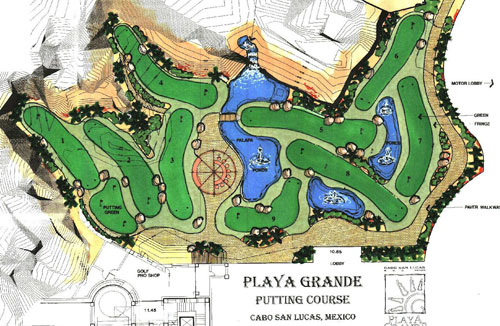 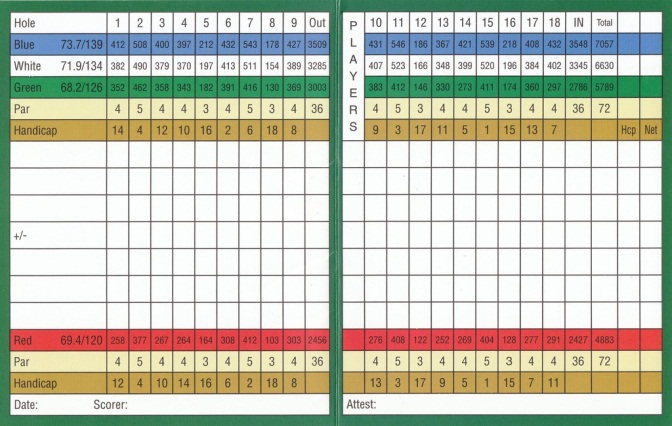 Directions for course design:1) Design a course2) Place flags at the pins of each hole3) Write an integer (-13 through 13) on each flagDirections to play:1) Each hole is a par 52) Flip cards until you hit the integer value on the flag3) Each card represents a stroke4) Record your score as a plus/negative integer5) Play 18 holes6) Compare your scorecard to your opponent to declare the winner (lowest score wins)